การส่งเสริมการเกษตรอินทรีย์การทำปุ๋ยหมักใช้เองอย่างง่ายๆ 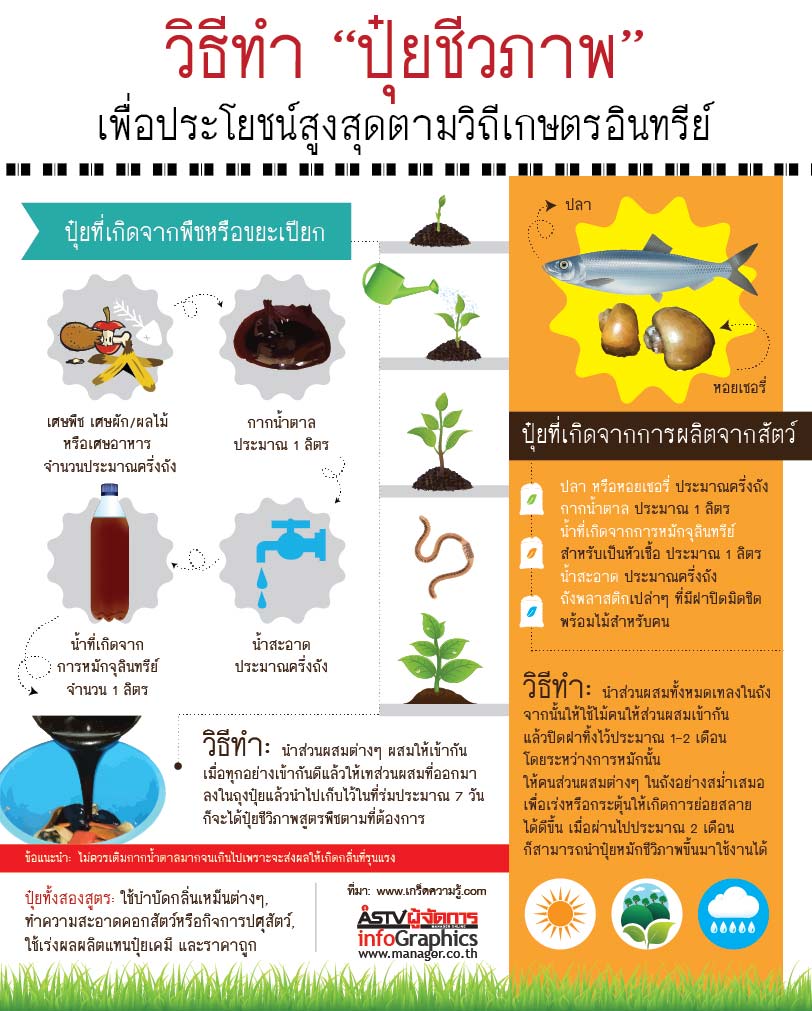 องค์การบริหารส่วนตำบลบ้านนา อำเภอกะเปอร์ จังหวัดระนองข้อมูลจาก  www.เกร็ดความรู้.c0m